Using in Citrix via AndroidLaunch the “Play Store”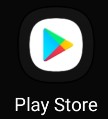 Type ‘Citrix’ or ‘Citrix Workspace’ in the search bar in the upper right-hand corner, or under the Search tab, and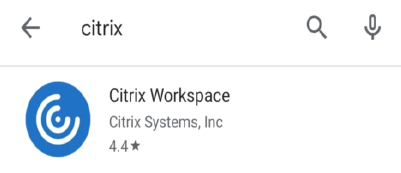 Select ‘Install’ or the download icon to the right of ‘Citrix Workspace’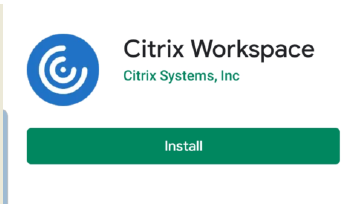 A blue Workspace icon should appear on your Android once the installation is complete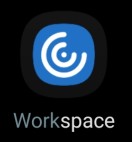 Select “Workspace” on the desktopOn the initial screen, select “Get Started”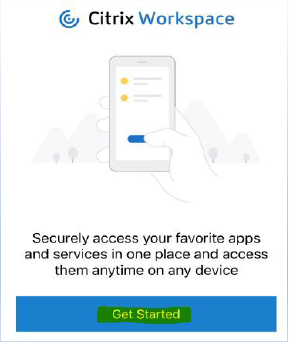 From the “Welcome” screen, select url box type in - https://demicitrix.etenet.com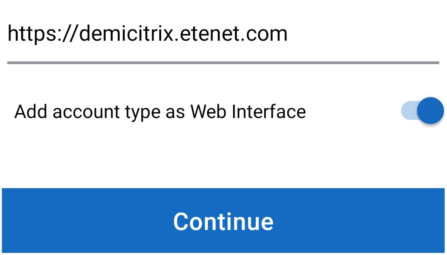 Select “Select ‘Web Interface’ and now the check mark should move to Web Interface”9.	After you click Continue - Type in your DMC credential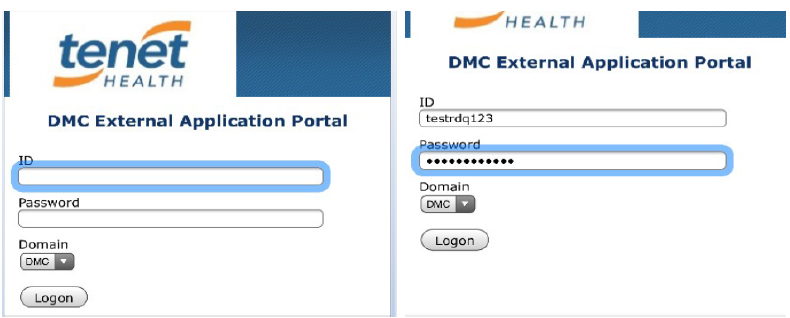 10.	Launch one of the apps in your “Favorites” by selecting it from the list OR11.Select the three bars in the top left-hand corner, select “ALL APPS”, and then browse through the list of Categories and Applications until you locate the Application you are seekingNOTE: Select the Search icon in the top right-hand corner to quickly find your applications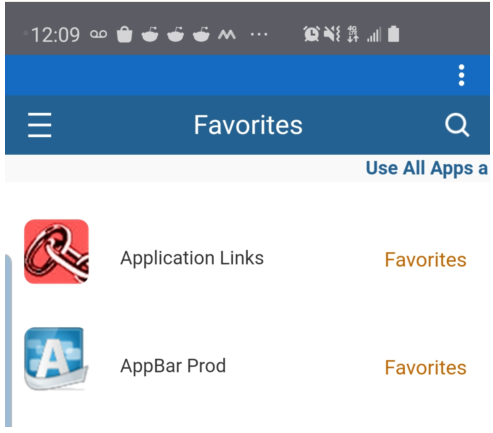 